 governorate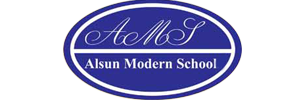 Nasr city educational zone 	Alsun modern school 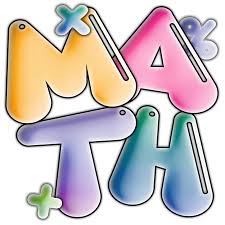 Revision For Primary Six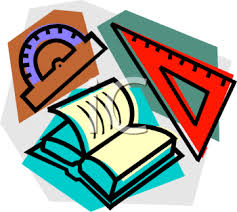 Name: ……………………..Class: ……………………...	Choose the correct answer between brackets : A)  50:300 =……….. 	(2:5 or  or 1:6 or  )B)   = …….. : 25 ( 24 or 27 or 15 or 40)c) 1.5: 2.5 = ……………  (5:3 or  or 3:25 or ) d) The ratio between the length of a side of a square and its perimeter = ……… : ………….. (1:1 or 4:1 or 1:4 or 1:16)e) The diameter length of the circle : its circumference = ……… : ………….. (1:2π or 1 : π or π:1 or 2π:1) f) 16 Kirats : 1 Feddan = …………..: …………… (16:1 or 2:3 or 3:2 or 8:3)g) 18 hours: one day= ….. : …… (2:9 or 1:3 or 3:4 or 4:3)h) Two wires, the ration between their lengths is 3:4 and the length of the first wire is 75 cm, then the length of the second wire is ……… m (1 or 100 or 10)i) if the sum of two numbers is 40 and the ratio between them is 3:5, then the smaller one = ………..(8 or 15 or 25)j) If a:b = 5:6 and b:c = 3: 4, then a:c = …….: …….(3:5 or 5:3 or 5:8 or 8:5)k)  = ….. : …… : …… (2:3:4 or 4:3:2 or 6:4:3 or 3:4:2) l) The ratio between three numbers is 3:4:7 and their sum is 70, then the greatest number is ………. (15 or 35 or 20 or 14)m) If Omar drinks 14 glasses of milk weekly, then the rate of what he drinks daily is …… glasses. ( 3 or 7 or 14 or 2)=============================================Completer each of the following : A) The ration is ………………………………..B) In the ratio  , the first term is ……… and the second term is ……………C) The radius length of a circle: the circumference of the circle = ………: ………………..D) the ration between the perimeter of an equilateral triangle and its side length is …….. : …………….E) hour: 20 minutes = ……: …….. (in the simplest form)F) The ratio between the lengths of two sides of a square is ……: ………….g) The ratio between two numbers = h) 300 gm: 1  kg = …….. : ……….. (in the simplest form)i) 2.5: 5:3.5 = ……….. : ……….. : ……….. (in the simplest form) j) If a:b = 3:5 and b:c = 2:5, then a:b:c = … : … : … A school has 200 pupils, if 80 pupils of them are girls; find the ratio between the number of boys and the number of girls.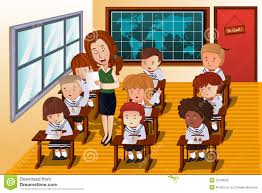 ============================================The ratio between the length and the width of a rectangle is 7:4, if the width is less than the length by 21cm, then find the area of the rectangle.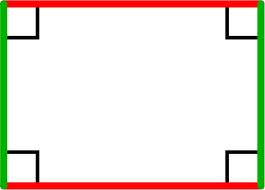 ============================================A piece of land in the form of a triangle, the ratio between its side lengths is 4:6:7, if the perimeter of this land equals 51m. Find the lengths of its sides.============================================If the ratio between measures of the angles of a triangle is 3:4:5 Find the measure of each angle of the triangle. ============================================If a car covers 270 km in three hours.Find the average speed of the car through this trip. ============================================Geometry Complete each of the following : The two diagonals are equal in …….. and ……….The rhombus is a parallelogram in which two adjacent sides are …………..A parallelogram in which its diagonals are equal in length is called……………The shape that the two diagonals are perpendicular and equal in length is ………………In the opposite figure: 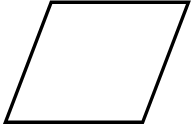 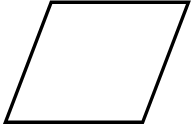 ABCD is a parallelogram in which m( < A )  = 50o  ,  then  m( < A )  = ……….. o  =========================================ABCD is a parallelogram in which AB=5cm, BC= 7 cm, m( < ABC )  = 120o  ,  without using geometrical instrumentsFind:  m( < ADC) ,The length of  , and the length of ABCD is a parallelogram which has AB=3cm, BC= 5 cm, m( < BAD )  = 60o  ,  Find:  m( < ABC) ,Calculate the perimeter of the parallelogram ABCDCompleter each of the following : In the cuboid, each two opposite faces are ….. and …..In the cube, there are ………. edges and ………… vertices.If the dimensions of a cuboid are equal in length, then it is called…………..The volume of the cuboid = ………… x height The volume of the cuboid whose dimensions are 5cm, 6 cm and 8 cm is …………. cm3.The base area of the cuboid =  The volume of the cuboid = ……. X …………. X ………Each of cube and cuboid has ………… faces, …….. vertices and ………….. edges.3250 mm3 = ……………. cm3.7 dm3 = ……………. cm3.